Program wychowawczo-profilaktycznySzkoły Podstawowej nr 37  im. Karola Grzesika w Chorzowie rok szkolny 2023-2024„Wszyscy jesteśmy sobie potrzebni. Razem łatwiej, radośniej, mądrzej i bezpieczniej”Janusz Korczak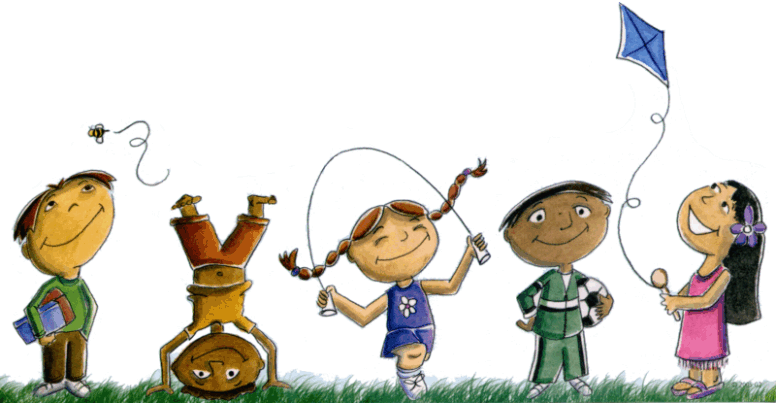 Podstawa prawna:Konstytucja Rzeczypospolitej Polskiej z 2 kwietnia 1997 r. (Dz.U. z 1997 r. nr 78, poz. 483 ze zm.)Konwencja o Prawach Dziecka, przyjęta przez Zgromadzenie Ogólne Narodów Zjednoczonych
z 20 listopada 1989 r. (Dz.U. z 1991 r. nr 120, poz. 526)Ustawa z 26 stycznia 1982 r. – Karta Nauczyciela (Dz. U. z 2021 r. poz.1762 ze zm.)Ustawa z 7 września 1991 r. o systemie oświaty (Dz. U. z 2021 r. poz. 1915 ze zm.)Ustawa z 14 grudnia 2016 r. – Prawo oświatowe (Dz. U. z 2021 r. poz. 1082 ze zm.)Ustawa z 26 października 1982 r. o wychowaniu w trzeźwości i przeciwdziałaniu alkoholizmowi
(tekst jedn. Dz. U. z 2021 r. poz. 1119 ze zm.)Ustawa z 29 lipca 2005 r. o przeciwdziałaniu narkomanii (tekst jedn. Dz. U. z 2020 r. poz. 2050 ze zm.)Ustawa z 9 listopada 1995 r. o ochronie zdrowia przed następstwami używania tytoniu i wyrobów tytoniowych (Dz. U. z 2021 r. poz. 276 ze zm.)Ustawa z 9 czerwca 2022 r. o wspieraniu i resocjalizacji nieletnich (Dz. U. z 2022 r. poz. 1700)Rozporządzenie Ministra Edukacji Narodowej z 18 sierpnia 2015 r. w sprawie zakresu i form prowadzenia w szkołach i placówkach systemu oświaty działalności wychowawczej, edukacyjnej, informacyjnej
i profilaktycznej w celu przeciwdziałania narkomanii (Dz.U. z 2020 r. poz. 1449)Podstawowe kierunki realizacji polityki oświatowej państwa w roku szkolnym 2023/2024Rozporządzenie Ministra Edukacji Narodowej z dnia 9 sierpnia 2017 r. w sprawie zasad organizacji
i udzielania pomocy psychologiczno-pedagogicznej w publicznych przedszkolach, szkołach i placówkach (Dz. U. z 2017 r., poz. 1591)Rozporządzenie Ministerstwa Edukacji Narodowej z dnia 14 lutego 2017 r. w sprawie podstawy programowej kształcenia ogólnego dla szkoły podstawowej (Dz. U. poz. 356)Wytyczne MEiN, MZ i GIS dla szkół podstawowych i ponadpodstawowych– tryb pełny stacjonarny– zbiór zaleceń uwzględniający sytuację epidemiologiczną, w tym dotyczących pomocy psychologicznej
w sytuacji kryzysowej wywołanej epidemią COVID-19Rozporządzenie MEiN z 13 lipca 2023 r. zmieniające rozporządzenie w sprawie organizacji kształcenia, wychowania i opieki dzieci i młodzieży będących obywatelami Ukrainy (Dz.U. z 2023 r. po. 1367) – zmiana w zakresie § 13Statut Szkoły Podstawowej nr 37 im. Karola Grzesika w ChorzowiePonadto wykorzystano:Raport Instytutu Profilaktyki Zintegrowanej „Jak wspierać uczniów po roku epidemii? Wyzwania
i rekomendacje dla wychowania, profilaktyki i zdrowia psychicznego” – sporządzony na zlecenie MEiN (oparty na wynikach badań wśród uczniów, rodziców, nauczycieli w okresie 04.2020-01.2021)Wprowadzenie do programuRodzina, a w drugiej kolejności szkoła są najważniejszymi środowiskami wychowawczymi dziecka. Te dwa środowiska kształtują jego rozwój umysłowy i społeczny, zachowania i postawy oraz wpływają na jego sukces szkolny. Szkolny Program Wychowawczo-Profilaktyczny realizowany w Szkole Podstawowej nr 37 im. Karola Grzesika w Chorzowie opiera się na hierarchii wartości przyjętej przez Radę Pedagogiczną, Radę Rodziców i Samorząd Uczniowski.Uczestnicy programu wychowawczo-profilaktycznego szkoły Współodpowiedzialni za wszechstronny rozwój osobowości ucznia są wszyscy uczestnicy programu: Uczniowie, Samorząd UczniowskiRodzice Wychowawcy klasNauczycieleŚrodowisko lokalneInne instytucje współpracujące ze szkołą przy realizacji programu (poradnie specjalistyczne, stowarzyszenia i instytucje wspierające).Zadania wychowawcze szkoły są podporządkowane nadrzędnemu celowi, jakim jest wszechstronny rozwój ucznia w wymiarze emocjonalnym, społecznym, kulturalnym, moralnym, ekologicznym, zdrowotnym
i intelektualnym. Szkoła jako środowisko wychowawcze ma za zadanie wspomagać uczniów w osiąganiu wszechstronnego rozwoju, kształtować postawy, umożliwić korygowanie deficytów w celu optymalizacji osiągnięć edukacyjnych uczniów oraz zapobiegać zagrożeniom poprzez profilaktykę, przeciwdziałanie istniejącym zagrożeniom i wsparcie uczniów w trudnych sytuacjach.Wychowanie to proces wspierania w rozwoju, umożliwianie uczniowi osiągania pełnej dojrzałości w sferze fizycznej, psychicznej, intelektualnej, społecznej i duchowej na miarę jego możliwości. Zależy nam, aby uczniowie potrafili prowadzić zdrowy styl życia, budować satysfakcjonujące relacje i współpracować
z innymi, brać odpowiedzialność za własne postępowanie, dbać o bezpieczeństwo własne i innych, dostrzegać problemy drugiego człowieka, kierować się przyjętymi w szkole wartościami, kształtować swoje postawy prospołeczne i patriotyczne.Profilaktyka to kompleksowe działania kompensujące niedostatki wychowania, które obejmują trzy obszary: wspieranie wychowanków w radzeniu sobie z trudnościami, ograniczanie i likwidowanie czynników ryzyka oraz inicjowanie i wzmacnianie czynników chroniących. W naszych działaniach stosować będziemy profilaktykę uniwersalną, skierowaną do wszystkich członków społeczności szkolnej, wskazującą i selektywną do wybranych grup uczniów, po wcześniejszej corocznej diagnozie problemów
i zagrożeń. Nasza szkoła stanie się szkołą przyjazną dziecku, w której najważniejszymi podmiotami będą uczniowie i nauczyciele. Będą uczyć się i pracować w atmosferze wzajemnej tolerancji i poszanowania prawa do godności osobistej. W naszej szkole kształcenie będzie jednocześnie wychowaniem, które ma posłużyć temu, aby uczeń stawał się pełnowartościowym człowiekiem. W tym celu nasze środowisko szkolne musi stać się środowiskiem twórczym, w którym każdy z podmiotów będzie mógł realizować się według własnych potrzeb. W celu właściwego realizowania zamierzonych działań nasza szkoła stanie się szkołą bezpieczną i przyjazną dla ucznia. Program wychowawczo-profilaktyczny został opracowany na podstawie diagnozy potrzeb
i problemów występujących w środowisku szkolnym, z uwzględnieniem:a) wyników diagnozy,b) wyników nadzoru pedagogicznego sprawowanego przez dyrektora,c) ewaluacji wcześniejszego programu wychowawczego i programu profilaktyki realizowanych w roku szkolnym,d) wniosków i analiz (np. wnioski z pracy zespołów zadaniowych, zespołów przedmiotowych, zespołów wychowawczych),e) innych dokumentów i spostrzeżeń ważnych dla szkoły (np. koncepcja funkcjonowania 
i rozwoju szkoły opracowana przez dyrektora, uwagi, spostrzeżenia, wnioski nauczycieli, uczniów, rodziców).Diagnoza pozwoliła na poznanie sytuacji wychowawczej w szkole oraz określenie oczekiwań uczniów, nauczycieli i rodziców odnośnie sytuacji problemowych, które należy szczególnie uwzględnić
w działaniach profilaktycznych szkoły, aby wzmocnić czynniki chroniące i osłabić czynniki ryzyka występujące na jej terenie oraz wzmocnić działalność mającą na celu wszechstronny rozwój uczniów.Czynniki chroniące to indywidualne cechy i zachowania uczniów, cechy środowiska społecznego i efekty ich wzajemnego oddziaływania, których występowanie wzmacnia ogólny potencjał psychofizyczny ucznia i zwiększa jego odporność na działanie czynników ryzyka. Czynniki ryzyka to indywidualne cechy i zachowania uczniów, cechy środowiska społecznego i efekty ich wzajemnego oddziaływania, które wiążą się z wysokim prawdopodobieństwem wystąpienia zachowań ryzykownych stanowiących zagrożenie dla ich prawidłowego rozwoju, zdrowia, bezpieczeństwa lub funkcjonowania społecznego. W wyniku diagnozy i ewaluacji programu wychowawczo- profilaktycznego wyłoniono następujące obszary problemowe, które zaliczamy do czynników ryzyka:a) brak motywacji do nauki i niskie potrzeby edukacyjne,b) niewystarczająca komunikacja interpersonalna w relacji uczeń – uczeń,c) nierespektowanie  przez uczniów norm społecznych, w tym zachowania agresywne uczniów,d) niska frekwencja uczestnictwa rodziców w spotkaniach z nauczycielami,e) niedostateczna wiedza uczniów na temat zagadnień związanych z cyberprzemocą,f) dalsze podejmowanie  działań na rzecz profilaktyki uzależnień, przemocy, otyłości.Dodatkowo, w wyniku diagnozy i ewaluacji programu wychowawczo- profilaktycznego wyłoniono następujące obszary, które zaliczamy do czynników chroniących: a) stała opieka sprawowana przez kompetentną osobę dorosłą,b) bogata oferta zajęć pozalekcyjnych rozwijających zainteresowania,c) posiadanie pozytywnych wzorców osobowych i autorytetów,d) rozwijanie zainteresowań w różnych dziedzinach, dbanie o samorozwój,e) przestrzeganie w życiu uniwersalnych wartości moralno-etycznych,f) kierowanie się w życiu dobrem swoim i innych,g) działanie w kołach zainteresowań i organizacjach pozaszkolnych, wolontariat,h) umiejętność pracy w zespole,i) zasoby tkwiące w ludziach: wykwalifikowana kadra pedagogiczna zaangażowana w działania wychowawczo- profilaktyczne, realizująca ciekawe zajęcia pozalekcyjne, ścieżki edukacyjne, zajęcia psychoedukacyjne dla uczniów i rodziców;  dobra współpraca i spójność oddziaływań profilaktyczno-wychowawczych wszystkich pracowników; prawidłowy obieg informacji w szkole,j) materialne zasoby szkoły:  komputeryzacja szkoły i dostęp do Internetu, systematycznie uzupełniany księgozbiór biblioteki szkolnej, pomieszczenia dostosowane do realizacji spotkań w grupach, sale gimnastyczne, pomoc psychologiczno-pedagogiczna odpowiadająca potrzebom społeczności szkolnej.Wysoki priorytet ma profilaktyka i działania pomocowe na rzecz wsparcia psychicznego uczniów w trakcie i po wygaśnięciu epidemii COVID-19, zgodnie z rekomendacjami Ministra Edukacji Narodowej w szkole są wprowadzone cykliczne działania profilaktyczne (czynniki chroniące):rozmowy z uczniami na temat przestrzegania podstawowych zasad higieny, w tym np. częstego mycia rąk z użyciem ciepłej wody i mydła oraz ochrony podczas kaszlu i kichania;w  łazienkach wywieszono instrukcje dotyczące mycia rąk oraz inne zasady dotyczące higieny osobistej;rozmowy z rodzicami na temat profilaktyki zdrowotnej, apele o wysyłanie do szkoły zdrowych dzieci;umieszczenie w widocznych miejscach ważnych  numerów telefonów: organu prowadzącego, stacji sanitarno-epidemiologicznej, Kuratorium Oświaty w Katowicach, służb medycznych;  zabezpieczenie  szkoły w niezbędne środki czystości;zapoznanie nauczycieli, pracowników, rodziców oraz uczniów z procedurami  postępowania  w czasie epidemii;podczas godzin wychowawczych realizowana będzie tematyka związana z dbaniem o higienę
i przestrzeganiem zasad bezpieczeństwa w związku z sytuacją epidemiczną;ważne, aby cała społeczność szkolna angażowała się w profilaktykę i na bieżąco analizowała informacje
w zakresie przeciwdziałania koronawirusom. Wszelkie dane na ten temat dostępne są na stronie gov.pl/koronawirus.Wciąż wysoki priorytet ma profilaktyka i działania pomocowe na rzecz wsparcia psychicznego uczniów. Odroczone w czasie, ale wciąż obecne psychologiczne skutki epidemii COVID-19, spotęgowane nowym zagrożeniem wywołanym wojną na Ukrainie, stanowią nadal duże zagrożenie dla psychicznego dobrostanu uczniów. Misją szkoły jest także „osiągnięcie zaburzonej równowagi między przewartościowanym nauczaniem a niedowartościowanym wychowaniem uzupełnianym o profilaktykę” (patrz: Raport Instytutu Profilaktyki Zintegrowanej „Jak wspierać uczniów po roku epidemii? Wyzwania i rekomendacje dla wychowania, profilaktyki i zdrowia psychicznego.”).W roku szkolnym 2023/2024 najważniejsze działania w pracy wychowawczej są ukierunkowane na:wspomaganie rozwoju ucznia w sferze emocjonalne i społecznej,wzbudzanie poczucia przynależności do grupy,odbudowanie i umacnianie u uczniów prawidłowego funkcjonowania w grupie społecznej
w szkole, klasie (reintegracja),utrwalanie u uczniów świadomego respektowania reguł sanitarnych przyjętych na czas epidemii COVID-19,rozbudzanie poczucia własnej wartości, wiary we własne siły i możliwości,budowanie poczucia tożsamości regionalnej i narodowej,minimalizowanie negatywnych skutków sytuacji kryzysowej wywołanej działaniami wojennymi na terenie Ukrainy, w jakiej znaleźli się uczniowie przybyli z tego państwa,wspomaganie wychowawczej roli rodziny poprzez pomoc w kształtowaniu u wychowanków
i uczniów stałych sprawności w czynieniu dobra, rzetelną diagnozę potrzeb rozwojowych dzieci
i młodzieży, realizację adekwatnego programu wychowawczo-profilaktycznego oraz zajęć wychowania do życia w rodzinie,doskonalenie kompetencji nauczycieli w pracy z uczniem z doświadczeniem migracyjnym, w tym
w zakresie nauczania języka polskiego jako języka obcego,podnoszenie jakości wsparcia dla dzieci, uczniów i rodzin udzielanego w systemie oświaty poprzez rozwijanie współpracy wewnątrz- i międzyszkolnej, a także z podmiotami działającymi w innych sektorach, w tym w zakresie wczesnego wspomagania rozwoju dzieci i wsparcia rodziny,wspieranie nauczycieli w podejmowaniu inicjatyw/działań w zakresie zachęcania i wspierania uczniów do rozwijania ich aktywności fizycznej,wspieranie rozwoju umiejętności cyfrowych uczniów i nauczycieli, ze szczególnym uwzględnieniem bezpiecznego poruszania się w sieci oraz krytycznej analizy informacji dostępnych w Internecie,przeciwdziałanie przemocy, agresji i uzależnieniom,eliminowanie z życia szkolnego agresji i przemocy rówieśniczej,przeciwdziałanie pojawianiu się zachowań ryzykownych,troska o szeroko pojęte bezpieczeństwo podopiecznych, nauczycieli i rodziców.Misją szkoły jest:1. Kształcenie i wychowanie w duchu wartości i poczuciu odpowiedzialności, miłości ojczyzny oraz poszanowania dla polskiego dziedzictwa kulturowego, przy jednoczesnym otwarciu się na wartości kultur Europy i świata, kształtowanie umiejętności nawiązywania kontaktów z rówieśnikami, także przedstawicielami innych kultur, uczenie wzajemnego szacunku i uczciwości jako postawy życia
w społeczeństwie i w państwie, w duchu przekazu dziedzictwa kulturowego i kształtowania postaw patriotycznych, a także budowanie pozytywnego obrazu szkoły poprzez kultywowanie i tworzenie jej tradycji.2. Misją szkoły jest także przeciwdziałanie pojawianiu się zachowań ryzykownych, kształtowanie postawy odpowiedzialności za siebie i innych oraz troska o bezpieczeństwo uczniów, nauczycieli i rodziców. Szkoła zapewnia pomoc we wszechstronnym rozwoju uczniów w wymiarze intelektualnym, psychicznym
i społecznym, zapewnia pomoc psychologiczną i pedagogiczną uczniom. Wysoki priorytet ma także profilaktyka i działania pomocowe na rzecz wsparcia psychicznego uczniów
w trakcie i po wygaśnięciu epidemii COVID-19. Najważniejszym czynnikiem chroniącym zdrowie psychiczne uczniów w czasie epidemii jest wielkość, jakość i dostępność sieci wsparcia (pomoc psychologiczno-pedagogiczna)Sylwetka absolwenta szkołyDążeniem Szkoły Podstawowej nr 37 w Chorzowie jest przygotowanie uczniów do efektywnego funkcjonowania w życiu społecznym oraz podejmowania samodzielnych decyzji w poczuciu odpowiedzialności za własny rozwój.Uczeń kończący szkołę, posiada następujące cechy:kieruje się w codziennym życiu zasadami etyki i moralności,zna i stosuje zasady dobrych obyczajów i kultury bycia,szanuje siebie i innych,jest odpowiedzialny,zna historię i kulturę własnego narodu i regionu oraz tradycje szkoły, przestrzega zasad bezpieczeństwa
i higieny życia,zna i rozumie zasady współżycia społecznego, jest tolerancyjny,korzysta z różnych źródeł wiedzy i informacji, racjonalnie wykorzystuje narzędzia 
i technologie informatyczne,jest ambitny,jest kreatywny,jest odważny,jest samodzielny,posiada wiedzę na temat współczesnych zagrożeń społecznych i cywilizacyjnych, podejmuje odpowiedzialne decyzje w trosce o bezpieczeństwo własne i innych,szanuje potrzeby innych i jest chętny do niesienia pomocy,jest odporny na niepowodzenia,integruje się z rówieśnikami i prawidłowo funkcjonuje w zespole,przestrzega zasad bezpieczeństwa i higieny życia, a także ochrony przed chorobami zakaźnymi,zna zasady ochrony zdrowia psychicznego (w tym w sytuacji kryzysowej wywołanej epidemią COVID-19) oraz czynniki chroniące przed zagrożeniami wynikającymi z długotrwałej izolacji społecznej i reżimu sanitarnego,rozumie związek między pogorszeniem się stanu zdrowia psychicznego a podejmowaniem zachowań ryzykownych i problemów z tym związanych (np. stosowanie substancji psychoaktywnych, przemocy, uzależnień bahawioralnych),inne (ważne z perspektywy przyjętych wartości oraz celów wychowawczych i profilaktycznych szkoły).Zadania wychowawcze i profilaktyczne szkołySzkoła realizuje rekomendowane programy edukacyjne:-Trzymaj formę!- to inicjatywa propagująca zdrowy styl życia o unikalnym, dwukierunkowym podejściu:
propagującym zbilansowane odżywianie połączone z regularną aktywnością fizyczną. Pomaga rozwijać zainteresowania uczniów i kształtuje ich prozdrowotne nawyki. Dla uczniów klas V-VIII-Bieg po zdrowie- program edukacji antynikotynowej dla uczniów klas IV, którego celem jest zwiększenie wiedzy i umiejętności nt zdrowia w kontekście szkodliwości palenia papierosów-Smak życia, czyli debata o dopalaczach- podejmowane działania mają na celu dostarczenie młodym ludziom podstawowych informacji na temat dopalaczy i zagrożeń wynikających z ich używania,
a w konsekwencji zwiększenia ostrożności i zmniejszenia otwartości na kontakty z tymi produktami-Przyjaciele Zippiego- to międzynarodowy program promocji zdrowia psychicznego, który kształtuje
i rozwija umiejętności psychospołeczne u małych dzieci w wieku 5-8 lat. Uczy różnych sposobów radzenia sobie z trudnościami i wykorzystywania nabytych umiejętności w codziennym życiu oraz doskonali relacje dzieci z innymi ludźmi. Nie koncentruje się on na dzieciach z konkretnymi problemami czy trudnościami, ale promuje zdrowie emocjonalne wszystkich małych dzieci.Zadania wychowawcze i profilaktyczne szkoły to także:współdziałanie całej społeczności szkoły na rzecz kształtowania u uczniów wiedzy, umiejętności i postaw określonych w sylwetce absolwenta,kształtowanie hierarchii systemu wartości, w którym zdrowie i odpowiedzialność za własny rozwój należą do jednych z najważniejszych wartości w życiu, a decyzje w tym zakresie podejmowane są w poczuciu odpowiedzialności za siebie i innych,współpraca z rodzicami lub opiekunami uczniów w celu budowania spójnego systemu wartości oraz kształtowania postaw prozdrowotnych i promowania zdrowego stylu życia oraz zachowań proekologicznych, w tym w zakresie przeciwdziałania rozprzestrzenianiu się epidemii COVID-19,wzmacnianie wśród uczniów i wychowanków więzi ze szkołą oraz społecznością lokalną,kształtowanie przyjaznego klimatu w szkole lub placówce, budowanie prawidłowych relacji rówieśniczych oraz relacji uczniów i nauczycieli, wychowanków i wychowawców, a także nauczycieli, wychowawców
i rodziców lub opiekunów, w tym wzmacnianie więzi z rówieśnikami oraz nauczycielami
i wychowawcami,doskonalenie umiejętności nauczycieli i wychowawców w zakresie budowania podmiotowych relacji
z uczniami oraz ich rodzicami lub opiekunami oraz warsztatowej pracy z grupą uczniów,wzmacnianie kompetencji wychowawczych nauczycieli i wychowawców oraz rodziców lub opiekunów,kształtowanie u uczniów postaw prospołecznych, w tym poprzez możliwość udziału 
w działaniach z zakresu wolontariatu, sprzyjających aktywnemu uczestnictwu uczniów w życiu społecznym,przygotowanie uczniów do aktywnego uczestnictwa w kulturze i sztuce narodowej i światowej,wspieranie edukacji rówieśniczej i programów rówieśniczych mających na celu modelowanie postaw prozdrowotnych i prospołecznych,dostarczenie aktualnych informacji nauczycielom, wychowawcom i rodzicom lub opiekunom na temat skutecznych sposobów prowadzenia działań wychowawczych i profilaktycznych związanych 
z przeciwdziałaniem używaniu środków odurzających, substancji psychotropowych, środków zastępczych, nowych substancji psychoaktywnych i innych zagrożeń cywilizacyjnych,udostępnienie informacji o ofercie pomocy specjalistycznej dla uczniów i wychowanków, ich rodziców lub opiekunów w przypadku używania środków odurzających, substancji psychotropowych, środków zastępczych, nowych substancji psychoaktywnych,informowanie uczniów i wychowanków oraz ich rodziców lub opiekunów o obowiązujących procedurach postępowania nauczycieli i wychowawców oraz o metodach współpracy szkół i placówek z Policją i innymi instytucjami w sytuacjach zagrożenia,wspomaganie wychowanka w radzeniu sobie z trudnościami zagrażającymi jego prawidłowemu rozwojowi i zdrowemu życiu, czyli budowanie odporności i konstruktywnej zaradności, kierowanie postaw pro społecznych w sytuacji kryzysowej (np. epidemia COVID-19),ograniczanie i likwidowanie czynników ryzyka, które zaburzają prawidłowy rozwój 
i dezorganizują zdrowy styl życia, (np. rozprzestrzenianie się epidemii COVID-19),inicjowanie i wzmacnianie czynników chroniących, które sprzyjają prawidłowemu rozwojowi oraz umożliwiają prowadzenie zdrowego stylu życia,dostarczanie aktualnych informacji nauczycielom, wychowawcom i rodzicom lub opiekunom na temat instytucji w których można uzyskać wsparcie w sytuacjach wymagających pomocy psychologiczno– pedagogicznej i pomocy wychowawczej,wzmocnienie bezpieczeństwa uczniów poprzez zabezpieczenie drzwi zamkiem na kod, uniemożliwiającym wejście na teren szkoły osobom postronnym,poszerzanie wiedzy uczniów na temat metod zapobiegania rozprzestrzenianiu się epidemii COVID-19,poszerzanie wiedzy uczniów, nauczycieli, rodziców na temat wpływu sytuacji kryzysowej (np. wywołanej pandemią COVID-19) na funkcjonowanie każdego człowieka oraz możliwości uzyskania pomocy w szkole i poza szkołą,wykształcenie u uczniów, nauczycieli i rodziców postrzegania sytuacji kryzysowych jako szansy na zmianę mogącą przynieść trwałe wartości, np. umiejętność zapobiegania bezradności będącej początkiem pogorszenia kondycji psychicznej człowieka i jej negatywnych skutków,budowanie bezpieczeństwa w szkole związanego z wojną: przygotowanie nauczycieli na trudne rozmowy
z uczniami, wypracowanie właściwego stylu rozmów na temat toczącej się wojny, dostosowanie informacji o aktualnej sytuacji związanej z wydarzeniami w Ukrainie do wieku uczniów, nie wzbudzanie u uczniów niepotrzebnego lęku i niepokoju, wzmacnianie poczucia bezpieczeństwa poprzez informowanie o wsparciu udzielanym Ukrainie oraz bezpiecznym pobycie w Polsce,integrowanie społeczności klasowej i wewnątrzszkolnej: podejmowanie w szkole działań stwarzających warunki do poznania uczniów obu krajów, obu kultur, ukazania różnic i podobieństw, wyjaśniania tradycji, obrzędów i ważnych dla obu krajów wydarzeń. Budowanie relacji na wartościach takich jak: tolerancja, szacunek, empatia. Nauka wzajemnego zaufania oraz skutecznego sposobu porozumiewania się. Włączanie uczniów ukraińskich do życia szkoły, organizowanie wspólnego czasu podczas różnych czynności.udzielanie uczniom i ich rodzinom odpowiedniego wsparcia i pomocy psychologiczno- pedagogicznej: informowanie uczniów i rodziców o wsparciu jakiego może udzielić szkoła oraz do jakich osób, instytucji, urzędów mogą się zwrócić o pomoc w związku z sytuacją w Ukrainie.Wspieranie uczniów niebędących obywatelami Polskistwarzanie uczniom cudzoziemskim odpowiednich warunków do adaptacji i nauki w nowym środowiskuotoczenie szczególną troską uczniów nowoprzyjętych poprzez stopniowe wdrażanie ich do polskiego systemu edukacjiprowadzenie wnikliwej obserwacji uczniów pod kątem ich potrzeb edukacyjnych
i socjokulturowych oraz reagowanie na te potrzebywłączanie uczniów cudzoziemskich do życia społeczności szkolnej i lokalnejorganizowanie wspólnego czasu dla uczniów polskich i cudzoziemskich jako przygotowanie do życia
w społeczności wielokulturowejobjęcie uczniów cudzoziemskich pomocą psychologiczno-pedagogicznąindywidualizacja procesu nauczania.Działania profilaktyczne podejmowane będą na trzech poziomach:1. Działania na pierwszym poziomie kierowane są do tych osób, które nie wykazują jeszcze dysfunkcji
w rozwoju lub zachowaniu, ale w ich otoczeniu występują czynniki ryzyka i dlatego należy wyposażyć ich w umiejętności skutecznego przeciwstawiania się niebezpieczeństwom oraz dbania o własne zdrowie
i życie2. Działania na drugim poziomie kierowane są do osób, w których rozwoju lub zachowaniu pojawiają się pierwsze przejawy zaburzeń, a jej celem jest zahamowanie rozwoju dysfunkcji i przywrócenie funkcjonalności3. Działania na trzecim kierowane są do osób, które dzięki oddziaływaniom korekcyjnym, terapeutycznym czy rehabilitacyjnym odzyskały sprawności funkcjonalność, a teraz wracając do swojego naturalnego środowiska potrzebują wsparcia, które pomoże im w readaptacji i uchroni przed nawrotem trudnościStruktura oddziaływań wychowawczychDyrektor szkoły:stwarza warunki dla realizacji procesu wychowawczego w szkole,sprawuje opiekę nad uczniami oraz stwarza warunki harmonijnego rozwoju psychofizycznego poprzez aktywne działania prozdrowotne, dba o prawidłowy poziom pracy wychowawczej i opiekuńczej szkoły, inspiruje nauczycieli do poprawy istniejących lub wdrożenia nowych rozwiązań w procesie kształcenia, przy zastosowaniu innowacyjnych działań programowych, organizacyjnych lub metodycznych, których celem jest rozwijanie kompetencji uczniów,stwarza warunki do działania w szkole lub placówce: wolontariuszy, stowarzyszeń i innych organizacji,współpracuje z zespołem wychowawców, pedagogiem, psychologiem szkolnym, oraz Samorządem Uczniowskim, wspomaga nauczycieli w realizacji zadań,czuwa nad realizowaniem przez uczniów obowiązku szkolnego,nadzoruje zgodność działania szkoły ze statutem, w tym dba o przestrzeganie zasad oceniania, praw uczniów, kompetencji organów szkoły,nadzoruje realizację szkolnego programu wychowawczo-profilaktycznego,stwarza warunki do przestrzegania w szkole „Wytycznych MEiN, MZ i GIS” obowiązujących w okresie pandemii, zapewnia równowagę pomiędzy wymaganiami reżimu sanitarnego a działaniami chroniącymi zdrowie psychiczne uczniów,dostosowuje ofertę zajęć pozalekcyjnych do oczekiwań uczniów w celu stworzenia warunków do realizacji pasji, udziału z zajęciach sportowych, kontaktu z przyrodą, a także kontaktu bezpośredniego uczniów ze sobą, z zachowaniem zasad sanitarnych,dokonuje analizy obciążeń nauczycieli, wychowawców i pedagogów czynnościami formalnymi (np.  prowadzeniem dokumentacji uzupełniającej, sprawozdań), w miarę możliwości redukuje ich ilość, analizuje dotychczasowe procedury i regulaminy, aby odciążyć kadrę na rzecz tworzenia warunków do nawiązywania indywidualnych relacji z uczniami i klasami,czuwa nad wykorzystaniem lekcji wychowawczych do budowania systemu wsparcia psychicznego uczniów,inicjuje utworzenie systemu wsparcia nauczycieli, wychowawców, innych psychologów czy pedagogów, którym trudno jest wspierać uczniów z uwagi na to, że sami przeżywają stan silnego przygnębienia epidemią, przemęczenia lub przechodzą inny kryzys psychiczny.Rada pedagogiczna:uczestniczy w diagnozowaniu pracy wychowawczej szkoły i potrzeb w zakresie działań profilaktycznych, w tym w zakresie działań wspierających kondycję psychiczną uczniów po okresie długotrwałej nauki zdalnej i izolacji od bezpośrednich kontaktów z rówieśnikami,dostosowuje wymagania związane z realizacją podstawy programowej do zmniejszonej efektywności kształcenia wynikającej z osłabionej kondycji psychicznej uczniów oraz niższej efektywności zdalnego nauczania,dokonuje wyboru programów profilaktycznych wspierających uczniów psychicznie i uczących umiejętności radzenia sobie z wyzwaniami czasu epidemii oraz adaptacji do zmieniających się warunków nauki,opracowuje projekt programu wychowawczo-profilaktycznego i uchwala go w porozumieniu z Radą Rodziców ,uczestniczy w realizacji szkolnego programu wychowawczo-profilaktycznego,uczestniczy w ewaluacji szkolnego programu wychowawczo-profilaktycznego.Nauczyciele:współpracują z wychowawcami klas w zakresie realizacji zadań wychowawczych, uczestniczą
w realizacji Szkolnego Programu Wychowawczo-Profilaktycznego,reagują na obecność w szkole osób obcych, które swoim zachowaniem stwarzają zagrożenie dla ucznia,reagują na przejawy agresji, niedostosowania społecznego i uzależnień uczniów,
a także depresji i innych negatywnych skutków epidemii COVID-19,przestrzegają reguł sanitarnych określonych w „Wytycznych MEiN, MZ, GIS”, obowiązujących
w szkole w okresie epidemii COVID-19,przestrzegają obowiązujących w szkole procedur postępowania w sytuacjach zagrożenia młodzieży demoralizacją i przestępczością,udzielają uczniom pomocy w przezwyciężaniu niepowodzeń szkolnych, skutków długotrwałej izolacji społecznej, ograniczeń i nieprzewidywalnych zmian związanych z epidemią COVID-19,kształcą i wychowują dzieci w duchu patriotyzmu i demokracji,rozmawiają z uczniami i rodzicami o zachowaniu i frekwencji oraz postępach w nauce na swoich zajęciach,wspierają zainteresowania i rozwój osobowy ucznia.Wychowawcy klas:diagnozują sytuację wychowawczą w klasie,rozpoznają indywidualne potrzeby uczniów, rozpoznają potrzeby uczniów w zakresie ochrony zdrowia psychicznego, w tym zagrożenia wynikające z długotrwałej izolacji społecznej w okresie epidemii COVID-19,na podstawie dokonanego rozpoznania oraz celów i zadań określonych w Szkolnym Programie Wychowawczo-Profilaktycznym opracowują plan pracy wychowawczej dla klasy na dany rok szkolny, uwzględniając specyfikę funkcjonowania zespołu klasowego i potrzeby uczniów,przygotowują sprawozdanie z realizacji planu pracy wychowawczej i wnioski do dalszej pracy,zapoznają uczniów swoich klas i ich rodziców z prawem wewnątrzszkolnym i obowiązującymi zwyczajami, tradycjami szkoły,są członkami zespołu wychowawców i wykonują zadania zlecone przez przewodniczącego zespołu,oceniają zachowanie uczniów swojej klasy, zgodnie z obowiązującymi w szkole procedurami, uwzględniając trudności w funkcjonowaniu uczniów w szkole wynikające z długotrwałego trwania
w stanie epidemii COVID-19,współpracują z innymi nauczycielami uczącymi w klasie, rodzicami uczniów, pedagogiem
i psychologiem szkolnym oraz specjalistami pracującymi z uczniami o specjalnych potrzebach edukacyjnych,wspierają uczniów potrzebujących pomocy, znajdujących się w trudnej sytuacji,rozpoznają oczekiwania swoich uczniów i ich rodziców,dbają o dobre relacje uczniów w klasie,podejmują działania profilaktyczne w celu przeciwdziałania niewłaściwym zachowaniom podopiecznych,współpracują z sądem, policją, innymi osobami i instytucjami działającymi na rzecz dzieci
i młodzieży,podejmują działania w zakresie poszerzania kompetencji wychowawczych.Zespół wychowawców:analizuje i rozwiązuje bieżące problemy wychowawcze,ustala potrzeby w zakresie doskonalenia umiejętności wychowawczych nauczycieli, w tym rozpoczynających pracę w roli wychowawcy,przygotowuje analizy i sprawozdania w zakresie działalności wychowawczej i profilaktycznej szkoły,inne, wynikające ze specyfiki potrzeb danej szkoły.Pedagog szkolny/pedagog specjalny/psycholog:diagnozuje środowisko wychowawcze,zapewnia uczniom pomoc psychologiczną w odpowiednich formach,współpracuje z rodzicami uczniów potrzebującymi szczególnej troski wychowawczej lub stałej opieki,zabiega o różne formy pomocy wychowawczej i materialnej dla uczniów,współpracuje z rodzicami w zakresie działań wychowawczych i profilaktycznych, udziela pomocy psychologiczno-pedagogicznej rodzicom i opiekunom uczniów,współpracuje z placówkami wspierającymi proces dydaktyczno-wychowawczy szkoły i poszerzającymi zakres działań o charakterze profilaktycznym w tym z poradnią psychologiczno-pedagogiczną, aktywnie włącza się do bezpośredniej pracy profilaktycznej i bezpośredniego wsparcia uczniów
i rodziców, służy doradztwem dla nauczycieli, wspiera ich w identyfikowaniu problemów uczniów
i prowadzeniu z uczniami zajęć wspierających, integracyjnych, profilaktycznych,wspiera nauczycieli, wychowawców, innych psychologów czy pedagogów, którym trudno jest wspierać uczniów w związku z tym, że sami przeżywają stan silnego przygnębienia epidemią, przemęczenia lub przechodzą inny kryzys psychiczny.Rodzice:współtworzą szkolny program wychowawczo-profilaktyczny,uczestniczą w diagnozowaniu pracy wychowawczej szkoły,uczestniczą w wywiadówkach organizowanych przez szkołę,zasięgają informacji na temat swoich dzieci w szkole,współpracują z wychowawcą klasy i innymi nauczycielami uczącymi w klasie,dbają o właściwą formę spędzania czasu wolnego przez uczniów, dzielą się ze swoimi dziećmi przeżyciami czasu epidemii, sami postrzegają zdrowie jako ważne i przekazują tę wartość dziecku, wspierają,udzielają wystarczającego wsparcia w realizacji marzeń i celów,Rada Rodziców- uchwalanie w porozumieniu z Radą Pedagogiczną programu wychowawczo-profilaktycznego szkoły.Samorząd uczniowski:jest inspiratorem i organizatorem życia kulturalnego uczniów szkoły, działalności oświatowej, sportowej oraz rozrywkowej zgodnie z własnymi potrzebami i możliwościami organizacyjnymi w porozumieniu
z dyrektorem,uczestniczy w diagnozowaniu sytuacji wychowawczej szkoły,współpracuje z Zespołem Wychowawców i Radą Pedagogiczną, prowadzi akcje pomocy dla potrzebujących kolegów, reprezentuje postawy i potrzeby środowiska uczniowskiego,propaguje ideę samorządności oraz wychowania w demokracji,dba o dobre imię i honor szkoły oraz wzbogaca jej tradycję,może podejmować działania z zakresu wolontariatuStałe uroczystości o charakterze wychowawczym i kulturalnymCele wychowawczo - profilaktyczne szkołyCELE STRATEGICZNE wynikają z przeprowadzonej diagnozy środowiska szkolnego, wniosków
z ewaluacji wewnętrznej i zewnętrznej, wspólnych ustaleń członków społeczności szkolnej, priorytetów Ministerstwa Edukacji Narodowej. Rozwijanie patriotyzmu oraz zasad poszanowania polskiego dziedzictwa kulturowego  przy jednoczesnym otwarciu na wartości kulturowe Europy i świata, Przygotowanie do życia w społeczeństwie– kształtowanie nawyków kulturalnego zachowania, komunikowania się z rówieśnikami i dorosłymi, kreowanie postaw pro społecznych w sytuacji kryzysowej (np. epidemia COVID-19),Kształtowanie prawidłowych postaw prozdrowotnych, w tym w zakresie przeciwdziałania rozprzestrzenianiu się epidemii COVID-19, ukierunkowanych także na zdobycie konstruktywnego
i stabilnego systemu wartości, w tym docenienie znaczenia zdrowia oraz poczucia sensu istnienia, rozwijanie poczucia odpowiedzialności społecznej w sytuacjach kryzysowych zagrażających całemu społeczeństwu (np. rozprzestrzenianie się epidemii COVID-19),Dbanie o bezpieczeństwo w sieci, kształtowanie umiejętności korzystania z mediów, portali i urządzeń komputerowych,Rozwijanie i wspieranie działalności wolontariackiej,Pomoc w planowaniu własnej ścieżki życiowej,Budowanie wzajemnych relacji w społeczności szkolnej opartych na zaufaniu    
i życzliwości. Główne kierunki działań na poszczególnych etapach edukacyjnychWszelkie działania mają na celu wspomaganie dzieci i młodzieży w rozwoju ukierunkowanym na osiągnięcie pełnej dojrzałości w sferze:fizycznej – ukierunkowanej na zdobycie przez ucznia i wychowanka wiedzy i umiejętności pozwalających na prowadzenie zdrowego stylu życia i podejmowanie zachowań prozdrowotnych, w tym także w zakresie przeciwdziałania rozprzestrzenianiu się epidemii COVID-19psychicznej – ukierunkowanej na zbudowanie równowagi i harmonii psychicznej, osiągnięcie właściwego stosunku do świata, poczucia siły, chęci do życia i witalności, ukształtowanie postaw sprzyjających rozwijaniu własnego potencjału, kształtowanie środowiska sprzyjającego rozwojowi uczniów, zdrowiu i dobrej kondycji psychicznej, poszerzanie kompetencji i świadomości znaczenia wsparcia w sytuacji kryzysowej osób z najbliższego otoczenia uczniów (rodziców, nauczycieli
i wychowawców, specjalistów w zakresie pomocy psychologiczno-pedagogicznej, rówieśników)społecznej – ukierunkowanej na kształtowanie postawy otwartości w życiu społecznym, opartej na umiejętności samodzielnej analizy wzorów i norm społecznych oraz dokonywania wyborów,
a także doskonaleniu umiejętności wypełniania ról społecznych, kreowanie postaw prospołecznych w sytuacji kryzysowej (np. epidemia COVID-19)aksjologicznej – ukierunkowanej na zdobycie konstruktywnego i stabilnego systemu wartości,
w tym docenienie znaczenia zdrowia oraz poczucia sensu istnienia, rozwijanie poczucia odpowiedzialności społecznej w sytuacjach kryzysowych zagrażających całemu społeczeństwu (np. rozprzestrzenianie się epidemii COVID-19)ETAP EDUKACYJNY – KLASY I-IIIII ETAP EDUKACYJNY – KLASY IV-VIIIZasady ewaluacji programu wychowawczo-profilaktycznegoEwaluacja programu polega na systematycznym gromadzeniu informacji na temat prowadzonych działań, w celu ich modyfikacji i podnoszenia skuteczności programu wychowawczo-profilaktycznego. Ewaluacja przeprowadzana będzie poprzez: obserwację zachowań uczniów i zachodzących w tym zakresie zmian,analizę dokumentacji,przeprowadzanie ankiet, kwestionariuszy wśród uczniów, rodziców i nauczycieli,rozmowy z rodzicami,wymianę spostrzeżeń w zespołach wychowawców i nauczycieli,analizę przypadków.Ewaluacja programu przeprowadzana będzie w każdym roku szkolnym przez zespół ds. powołany przez dyrektora. Zadaniem Zespołu jest opracowanie planu ewaluacji, organizacja badań oraz opracowanie wyników. Z wynikami prac zespołu zostanie zapoznana Rada Pedagogiczna i Rada Rodziców.Program wychowawczo-profilaktyczny jest dokumentem otwartym, modyfikowanym i poddawanym pod dyskusję rady pedagogicznej, rady rodziców i samorządu uczniowskiego. Program wychowawczo-profilaktyczny został uchwalony przez Radę Rodziców 
w porozumieniu z Radą Pedagogiczną szkoły  w dniu 14 IX. 2023r.Podpis dyrektoraUROCZYSTOŚĆ /zadania wychowawczeTERMIN REALIZACJI Uroczyste rozpoczęcie roku szkolnego wykorzystanie treści i form uroczystości państwowych, narodowych i szkolnych do kształtowania i umacniania pożądanych przekonań uczniówwrzesień Ślubowanie i pasowanie na ucznia, integracja klas pierwszychumiejętność życia w grupie, tworzenie wspólnoty uczniowskiej wrzesieńWybory samorządu szkolnegowyzwalanie aktywności, twórczej inicjatywy, samorządności i poczucia odpowiedzialności: uczniowie współgospodarzami szkoły.październikDzień Edukacji Narodowejukazanie roli i znaczenia naukiw życiu każdego człowieka, kształtowanie szacunku do nauczycieli i wychowawców, złożenie podziękowań za trud nauki i wychowania                          październikŚwięto Niepodległości rozwijanie poczucia tożsamości narodowej, budzenie uczuć patriotycznych, uświadomienie znaczenia niepodległości dla narodu polskiegolistopad Andrzejkinauka kulturalnego spędzania czasu wolnego, nawiązanie do tradycji, wyzwalanie inicjatywy zmysłu organizacyjnego podczas przygotowywania uroczystościlistopad Dzień wolontariuszauwrażliwienie młodzieży na los innych ludzi, propagowanie wolontariatu jako drogi do pobudzania aktywnego udziału młodzieży w życiu społecznym                                        grudzień Mikołajki grudzieńDzień Kolęd – Jasełka- Wigilie klasoweumacnianie więzi z kolegami, wychowawcą, nauczycielami i pracownikami szkoły, kultywowanie tradycji świątecznych,wyzwalanie inicjatywy w trakcie przygotowańgrudzieńBal karnawałowyzapoznanie dzieci z tradycją zabawy karnawałowej
i zachęcenie do jej kultywowania, rozwijanie aktywności ruchowej, muzycznej, artystycznej, kształcenie umiejętności wspólnej zabawy, tworzenie atmosfery życzliwości, współpracy oraz pozytywnych relacji w grupiestyczeńSzkolny Dzień Baśnipromowanie czytelnictwa, tworzenie sytuacji doskonalących mowę, zdolność koncentracji, skupienia uwagi, umożliwienie dziecku dokonywania wyborów i przeżywania pozytywnych efektów działań, czerpanie radości z wspólnej zabawy z rówieśnikamikwiecieńŚwięto Patrona Szkołybudzenie uczuć patriotycznych, poczucia dumy narodowej, znaczenia wolności, hołd poległym w obronie ojczyznymajRocznica uchwalenia Konstytucji 3 Maja

uczenie szacunku dla tradycji, kształtowanie postaw patriotycznych, budzenie miłości do ojczyznymaj Rodzinny Dzień Sportuuczestnictwo w imprezach sportowych, ukazanie osiągnięć sportowych w poszczególnych klasach, utrwalenie zasady fair play podczas zawodów, uświadomienie roli sportu
w rozwoju człowiekaczerwiecUroczyste zakończenie roku szkolnego wykorzystanie treści i form uroczystości państwowych, narodowych i szkolnych do kształtowania i umacniania pożądanych przekonań uczniówczerwiec Cele strategiczne Cele szczegółoweRozwijanie patriotyzmu orazzasad poszanowaniapolskiego dziedzictwa kulturowego przy jednoczesnymotwarciu na wartości kulturowe Europy i światawprowadzenie ucznia w rozszerzające się stopniowo kręgi życia społecznego: rodzinę, region i ojczyznę; kształtowanie więzi z krajem ojczystym i świadomości obywatelskiej;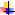 rozwijanie poszanowania postaw prospołecznych i dobra wspólnego; kształtowanie szacunku dla własnego państwa;rozwijanie aktywnego udziału w życiu społeczności szkolnej, lokalnej
i państwowej;  kształtowanie tożsamości narodowej i współuczestnictwa w pielęgnowaniu tradycji; umożliwianie kreatywnego uczestnictwa w wydarzeniach kulturowychi politycznych; rozwijanie poczucia odpowiedzialności oraz szacunku dla symboli narodowych;  kształtowanie odpowiedniego zachowania w czasie uroczystości szkolnych, państwowych.Przygotowanie do życia
w społeczeństwie – kształtowanienawyków kulturalnego zachowania, komunikowania się  z rówieśnikami 
i dorosłymi, kreowanie postaw pro społecznych
w sytuacji kryzysowej
(np. epidemia COVID-19)kształtowanie umiejętności nawiązywania relacji z drugą osobą;kształtowanie poczucia przynależności do grupy: rodziny, klasy, szkoły, grupy rówieśniczej, społeczności lokalnej, narodowej i międzynarodowej; nauka przestrzegania norm i zasad obowiązujących w danej grupie; uczenie zasad kulturalnego zachowania; uczenie zaspokajania potrzeb w sposób akceptowany społecznie; uczenie akceptowania zmian w środowisku społecznym; uczenie poszanowania mienia wspólnego;adaptacja nowych osób w środowisku szkolnym; nabycie umiejętności proszenia o pomoc, także rówieśników; kształtowanie postawy troski o innych i działania na ich rzecz;przeciwdziałanie przemocy, agresji i uzależnieniom;przeciwdziałanie pojawianiu się zachowań ryzykownych.Kształtowanie prawidłowych postaw prozdrowotnych,
w tym w zakresie przeciwdziałania rozprzestrzenianiu się epidemii COVID-19, ukierunkowanych także na zdobycie konstruktywnego 
i stabilnego systemu wartości,
w tym docenienie znaczenia zdrowia oraz poczucia sensu istnienia, rozwijanie poczucia odpowiedzialności społecznej
w sytuacjach kryzysowych zagrażających całemu społeczeństwu 
(np. rozprzestrzenianie się epidemii COVID-19)poznawanie siebie, śledzenie przebiegu swojego rozwoju; identyfikowanie
i rozwiązywanie problemów zdrowotnych; zrozumienie, czym jest zdrowie, od czego zależy, dlaczego i jak należy 
o nie dbać; rozwijanie poczucia odpowiedzialności za zdrowie własne 
i innych ludzi; wzmacnianie poczucia własnej wartości i wiary w swoje możliwości;  rozwijanie umiejętności osobistych i społecznych sprzyjających dobremu samopoczuciu i pozytywnej adaptacji do zadań i wyzwań codziennego życia; przygotowanie się do uczestnictwa w działaniach na rzecz zdrowia 
i tworzenia zdrowego środowiska w domu, szkole, miejscu pracy, społeczności lokalnej;rozpoznawanie sytuacji i zachowań ryzykownych, w tym korzystanie ze środków psychoaktywnych (lekarstw bez wskazań lekarskich, papierosów, alkoholu
i narkotyków).Dbanie o bezpieczeństwow sieci, kształtowanie umiejętności korzystania  
z mediów, portali  i urządzeń komputerowychupowszechnianie zasad bezpiecznego i właściwego zachowywania się 
w Internecie, głównie poprzez promowanie internetowej etykiety; wyrobienie postawy dystansu wobec przekazów elektronicznych i krytycyzmu wobec treści informacji; wyrabianie umiejętności klasyfikowania i wartościowania wiadomości zdobytych w Internecie;  uświadomienie uczniom faktu, że anonimowość w sieci jest tylko pozorna; pokazanie korzyści wypływających z właściwego korzystania z sieci;
uświadomienie rodzicom ich decydującej roli w zakresie kontroli nad sposobami korzystania przez dziecko z Internetu; zapoznanie rodziców ze sposobami kontrolowania i ograniczania dostępu dziecka do wybranych, niepożądanych treści; promowanie wśród  uczniów, rodziców i nauczycieli akcji i programów
o różnym zasięgu na rzecz bezpiecznego Internetu; uczulenie nauczycieli na problem bezpieczeństwa dzieci w sieci.Rozwijanie  i wspieranie działalności wolontariackiej rozwijanie wśród młodzieży postawy zaangażowania na rzecz potrzebujących pomocy, otwartości i wrażliwości na potrzeby innych, życzliwości
i bezinteresowności;  aktywne działanie w obszarze pomocy koleżeńskiej;  wypracowanie systemu włączania młodzieży do działań o charakterze wolontariackim;  wykorzystanie ich umiejętności i zapału w pracach na rzecz szkoły
i środowiska szkolnego; łączenie na poziomie szkoły i jej otoczenia młodzieży chętnej do niesienia pomocy z osobami i środowiskami pomocy tej oczekującymi;  wspieranie ciekawych inicjatyw młodzieży szkolnej. Pomoc  w planowaniu własnej ścieżki życiowejpomaganie uczniom w trafnym wyborze zawodu i drogi dalszego kształcenia oraz określenia własnych predyspozycji; przygotowanie uczniów do świadomego wyboru dalszej drogi życiowej, świadomego wyboru szkoły, zawodu, zakładu pracy; kształcenie umiejętności analizy swoich mocnych i słabych stron; wyzwalanie wewnętrznego potencjału uczniów; rozwijanie umiejętności pracy zespołowej i współdziałania w grupie; przełamywanie barier emocjonalnych;wyrabianie szacunku dla samego siebie;planowanie własnego rozwoju. Budowanie wzajemnych relacji  w społecznościszkolnej opartych nazaufaniu  i życzliwościzapewnienie dobrej, pełnej zaufania atmosfery i przyjaznych relacji między uczniami - nauczycielami – rodzicami i środowiskiem lokalnym; tworzenie warunków do partnerskiej współpracy między wszystkimi członkami społeczności szkolnej;  kształtowanie postawy dialogu, umiejętności słuchania innych  i rozumienia ich poglądów.  Obszar działań wychowawczych Zadania do realizacji Sfera fizyczna – edukacja zdrowotna zapoznanie z podstawowymi zasadami dbałości o zdrowie własne 
i innych, kształtowanie umiejętności kreowania środowiska sprzyjającego zdrowemu stylowi życia; zapoznanie z zasadami zdrowego, racjonalnego odżywiania się, higieny osobistej i aktywności fizycznej; przygotowanie do podejmowania działań mających na celu zdrowy styl życia w aspekcie fizycznym i psychicznym; kształtowanie postawy odpowiedzialności za własne zdrowie; rozwijanie umiejętności podejmowania działań na rzecz ochrony przyrody w swoim środowisku; kształtowanie umiejętności analizy zjawisk przyrodniczych, rozumowania przyczynowo – skutkowego; uświadomienie wpływu przyrody nieożywionej na życie ludzi, zwierząt 
i roślin; kształtowanie wytrwałości w działaniu i dążeniu do celu, umiejętności adekwatnego zachowania się w sytuacjach zwycięstwa i porażki,kształtowanie właściwych postaw dbałości o zdrowie fizyczne
i psychiczne, profilaktyka chorób zakaźnych, szczególnie w sytuacji kryzysowej wywołanej pandemią COVID-19.Sfera psychiczna – bezpieczeństwo, profilaktyka zachowań ryzykownych zapoznanie z podstawowymi zasadami bezpieczeństwa w różnych sytuacjach życiowych, kształtowanie właściwego zachowania się 
w sytuacji zagrożenia życia i zdrowia oraz sytuacjach nadzwyczajnych; kształtowanie umiejętności wyszukiwania, porządkowania 
i wykorzystywania informacji z różnych źródeł, korzystania 
z technologii informacyjno– komunikacyjnych, kształtowanie świadomości negatywnego wpływu pracy przy komputerze na zdrowie 
i kontakty społeczne oraz niebezpieczeństw wynikających 
z anonimowości kontaktów, respektowanie ograniczeń dotyczących korzystania z komputera, Internetu i multimediów; przygotowanie do bezpiecznego i rozsądnego korzystania z narzędzi 
i urządzeń technicznych, bezpiecznego organizowania zajęć ruchowych 
i poruszania się po drogach; przygotowanie do bezpiecznego korzystania ze środków komunikacji, zapobiegania i przeciwdziałania sytuacjom problemowym; kształtowanie umiejętności utrzymywania ładu i porządku wokół siebie, w miejscu nauki i zabawy;zapoznanie z zasadami ochrony zdrowia psychicznego (w tym 
w sytuacji kryzysowej wywołanej epidemią COVID-19) oraz czynniki chroniące przed zagrożeniami wynikającymi z długotrwałej izolacji społecznej.Strefa aksjologiczna – kultura, przekaz norm  
i wzorów zachowań, kształtowanie osobowości,Tożsamościkształtowanie umiejętności właściwego komunikowania się
w różnych sytuacjach społecznych, dbałość o język i kulturę wypowiadania się; kształtowanie umiejętności analizy prostych sytuacji wychowawczych, odróżniania dobra od zła; kształtowanie gotowości do uczestnictwa w kulturze, poszanowania tradycji i kultury własnego narodu, a także poszanowania innych kultur 
i tradycji, określanie swojej przynależności kulturowej poprzez kontakt 
z wybranymi dziełami sztuki, zabytkami i tradycją w środowisku rodzinnym, szkolnym i lokalnym, uczestniczenie w życiu kulturalnym środowiska rodzinnego, szkolnego, lokalnego oraz wydarzeniach organizowanych przez najbliższą społeczność; kształtowanie wrażliwości estetycznej poprzez kontakt  z dziełami literackimi i wytworami kultury, zapoznanie z wybranymi dziełami architektury i sztuk plastycznych należących do polskiego 
i europejskiego dziedzictwa kultury, wyzwalanie potrzeby kontaktu 
z literaturą i sztuką dla dzieci; kształtowanie postaw wyrażających szacunek dla ludzi, niezależnie od religii, statusu materialnego, wieku, wyglądu, poziomu rozwoju intelektualnego i fizycznego oraz respektowanie ich prawe, podejmowanie działań w celu zapobiegania dyskryminacji; inspirowanie do podejmowania aktywności i inicjatyw oraz pracy zespołowej, wspomaganie działań służących kształtowaniu własnego wizerunku i otoczenia; przygotowanie do radzenia sobie w sytuacjach codziennych wymagających umiejętności praktycznych, budzenie szacunku dla pracy ludzi różnych zawodów; przygotowanie do podejmowania działań mających na celu identyfikowanie i rozwijanie własnych zainteresowań; wstępne kształtowanie postaw wyrażających szacunek do symboli 
i tradycji narodowych oraz tradycji związanych z rodziną, szkołą 
i społecznością lokalna; kształtowanie 	umiejętności 	wyrażania 	własnych 	emocji w różnych formach ekspresji; kształtowanie poczucia własnej wartości dziecka, podtrzymywanie  ciekawości poznawczej, rozwijanie kreatywności i przedsiębiorczości oraz brania odpowiedzialności za swoje decyzje i działania; kształtowanie świadomości odmienności osób niepełnosprawnych, innej narodowości, wyznania, tradycji kulturowej oraz ich praw.Strefa społeczna – budowanie relacji
i kształtowanie postaw społecznychuczeń identyfikuje się z grupą społeczną, do której należy: rodzina, klasa w szkole, drużyna sportowa, społeczność lokalna, naród; respektuje normy i reguły postępowania w tych grupach;przyjmuje konsekwencje swojego uczestnictwa w grupie i własnego 
w niej postępowania w odniesieniu do przyjętych norm i zasad;dostrzega, że każdy powinien brać odpowiedzialność za swoje wybory;dostrzega, że lepiej poznaje siebie, bardziej się rozwija i czerpie szczęście w relacji z innymi osobami niż w samotności;odkrywa, że współtworzy różne wspólnoty osób, np. rodzinę, klasę, państwo;ma świadomość, że każdej osobie ludzkiej, także jemu, należy się szacunek, że szacunkiem należy obdarzać także wspólnoty osób– rodzinę, klasę, naród (ojczyznę), w tym wspólnotę religijną – a także symbole tych wspólnot;szanuje godność każdej osoby ludzkiej oraz swoją, wyraża to swoim komunikatem werbalnym i niewerbalnym;uwzględnia coraz częściej godność i dobro innych osób, podejmując decyzję o działaniu;wyraża szacunek wobec osób, wspólnot osób oraz ich symboli 
w sytuacjach codziennych i uroczystych, przejawiając właściwe zachowanie;wchodzi w relacje z innymi osobami (rówieśnikami, nauczycielami), szanując to, co jest wartością dla nich, i nazywając to, co jest wartością dla niego;naśladuje i przyjmuje jako własne zachowania dobre na podstawie doświadczeń ze świata realnego oraz przykładów płynących z tekstów literackich, filmów i innych źródeł;przestrzega zasad obowiązujących we wspólnocie osób, w której jest członkiem.Obszar działań wychowawczychZadania do realizacji klasa IVSfera fizyczna – edukacja zdrowotnanabycie podstawowej wiedzy na temat stresu;inspirowanie młodzieży do myślenia o własnej motywacji do działania; nabywanie umiejętności gromadzenia i porządkowania wiedzy o sobie;kształtowanie postaw otwartych na poszukiwanie pomocy oraz porady, kiedy zaczynają się trudności i kiedy wybór jest ważny i trudny;kształtowanie postaw prozdrowotnych poprzez promowanie aktywnego
i zdrowego stylu życia;kształtowanie właściwych postaw dbałości o zdrowie fizyczne 
i psychiczne, profilaktyka chorób zakaźnych, szczególnie w sytuacji kryzysowej wywołanej pandemią COVID-19.Sfera psychiczna – bezpieczeństwo, profilaktyka zachowań ryzykownychredukowanie agresywnych zachowań poprzez uczenie sposobów rozwiązywania problemów;budowanie atmosfery otwartości i przyzwolenia na dyskusję;uświadamianie zagrożeń wynikających z korzystania z nowoczesnych technologii informacyjnych;zwiększanie wiedzy na temat środków uzależniających i zagrożeń z nimi związanych;rozwijanie umiejętności troski o własne bezpieczeństwo 
w relacjach z innymi; zapoznanie z zasadami ochrony zdrowia psychicznego (w tym 
w sytuacji kryzysowej wywołanej epidemią COVID-19) oraz czynniki chroniące przed zagrożeniami wynikającymi z długotrwałej izolacji społecznej.Strefa społeczna – budowanie relacji
i kształtowanie postaw społecznychkształtowanie umiejętności właściwej komunikacji, stanowiącej podstawę współdziałania;kształtowanie umiejętności asertywnego wyrażania własnych potrzeb;rozwijanie wrażliwości na potrzeby i trudności innych ludzi;kształtowanie postawy szacunku i zrozumienia wobec innych osób;rozwijanie zdolności do inicjowania i podtrzymywania znaczących głębszych relacji;budowanie atmosfery wzajemnego szacunku w społeczności szkolnej.  Strefa aksjologiczna – kultura, przekaz norm 
i wzorów zachowań,kształtowanie osobowości,tożsamościzapoznanie z rolą zainteresowań w życiu człowieka;uwrażliwianie na kwestie moralne, np. mówienia prawdy, sprawiedliwego traktowania;kształtowanie pozytywnego stosunku do procesu kształcenia;kształtowanie potrzeby uczestnictwa w kulturze.  Obszar działań wychowawczychZadania do realizacji klasa VSfera fizyczna – edukacja zdrowotnazachęcanie uczniów do pracy nad własną motywacją oraz analizą czynników, które ich demotywują;kształtowanie umiejętności podejmowania i realizacji zachowań prozdrowotnych;prezentowanie sposobów pokonywania własnych słabości oraz akceptowania ograniczeń i niedoskonałości;kształtowanie właściwych postaw dbałości o zdrowie fizyczne
i psychiczne, profilaktyka chorób zakaźnych, szczególnie w sytuacji kryzysowej wywołanej pandemią Covid-19.Sfera psychiczna – bezpieczeństwo, profilaktyka zachowań ryzykownychrozwijanie umiejętności prowadzenia rozmowy w sytuacji konfliktu – podstawy negocjacji i mediacji;rozwijanie umiejętności 	identyfikowania przyczyn własnego postępowania;dokonywanie analizy wpływu nastawienia do siebie i innych na motywację do podejmowania różnorodnych zachowań;rozwijanie poczucia osobistej odpowiedzialności, zachęcanie do angażowania się w prawidłowe i zdrowe zachowania;doskonalenie umiejętności rozpoznawania symptomów uzależnienia od komputera i Internetu;zapoznanie z zasadami ochrony zdrowia psychicznego (w tym
w sytuacji kryzysowej wywołanej epidemią Covid-19) oraz czynnikami chroniącymi przed zagrożeniami wynikającymi z długotrwałej izolacji społecznej.Strefa społeczna – budowanie relacji i kształtowanie postaw społecznychrozwijanie umiejętności rozumienia innych, która sprzyja efektywnej współpracy;wyzwalanie chęci do działania na rzecz innych osób w celu poprawy ich sytuacji (wolontariat);rozwijanie poczucia przynależności do grupy (samorząd uczniowski, klub, drużyna, wspólnota);kształtowanie otwartości na doświadczenia innych ludzi, ich sposobów rozwiązywania problemów, na nową wiedzę;rozwijanie świadomości dotyczącej roli osób znaczących  
i autorytetów.   Strefa aksjologiczna – kultura, przekaz normi wzorów zachowań,kształtowanie osobowości,tożsamościrozwijanie zainteresowań i pasji uczniów; budowanie samoświadomości dotyczącej praw, wartości, wpływów oraz postaw;rozwijanie umiejętności wyrażania własnych emocji;rozwijanie umiejętności 	właściwego zachowania się
z uwzględnieniem sytuacji i miejsca. Obszar działań wychowawczychZadania do realizacji klasa VISfera fizyczna – edukacja zdrowotnakształtowanie umiejętności rozpoznawania własnych cech osobowości; kształtowanie konstruktywnego obrazu własnej osoby, np. świadomości mocnych i słabych stron;rozwijanie właściwej postawy wobec zdrowia i życia jako najważniejszych wartości. doskonalenie i wzmacnianie zdrowia fizycznego;kształtowanie właściwych postaw dbałości o zdrowie fizyczne
i psychiczne, profilaktyka chorób zakaźnych, szczególnie w sytuacji kryzysowej wywołanej pandemią Covid-19.Sfera psychiczna – bezpieczeństwo, profilaktyka zachowań ryzykownychdostarczanie wiedzy na temat osób i instytucji świadczących pomoc 
w trudnych sytuacjach;budowanie atmosfery wsparcia i zrozumienia w sytuacji problemowej oraz promowanie rzetelnej wiedzy mającej na celu zredukowanie lęku; rozwijanie umiejętności radzenia sobie z własnymi negatywnymi emocjami oraz z zachowaniami agresywnymi;kształtowanie przekonań dotyczących znaczenia posiadanych informacji, których wykorzystanie pomaga w redukowaniu lęku 
w sytuacjach kryzysowych;rozwijanie świadomości dotyczącej prawa do prywatności, w tym do ochrony danych osobowych oraz ograniczonego zaufania do osób poznanych w sieci.  zapoznanie z zasadami ochrony zdrowia psychicznego 
(w tym w sytuacji kryzysowej wywołanej epidemią Covid-19) oraz czynnikami chroniącymi przed zagrożeniami wynikającymi
z długotrwałej izolacji społecznej.Strefa społeczna – budowanie relacji i kształtowanie postaw społecznychkształtowanie umiejętności współpracy w dążeniu do osiągnięcia celu;uwrażliwianie na różne obszary ludzkich problemów i potrzeb poprzez krzewienie potrzeby udzielania pomocy (wolontariat);rozwijanie umiejętności komunikacyjnych: wyrażanie własnych opinii, przekonań i poglądów;rozwijanie świadomości roli i wartości rodziny w życiu człowieka; rozwijanie samorządności.  Strefa aksjologiczna – kultura, przekaz norm i wzorówzachowań, kształtowanie osobowości, tożsamościrozwój zainteresowań, poszerzenie autonomii i samodzielności;rozwijanie umiejętności krytycznego myślenia w kontekście analizy wpływów rówieśników i mediów na zachowanie;  dokonywanie analizy postaw, wartości, norm społecznych, przekonań
i czynników które na nie wpływają;  rozwijanie szacunku dla kultury i dorobku narodowego.  Obszar działań wychowawczychZadania do realizacji klasa VIISfera fizyczna – edukacja zdrowotnakształtowanie postawy proaktywnej, w której uczeń przejmuje inicjatywę, ale też odpowiedzialności za swoje działania, decyzje;kształtowanie umiejętności świadomego wyznaczania sobie konkretnych celów;rozwijanie umiejętności hierarchizacji zadań;kształtowanie świadomości własnego ciała z uwzględnieniem zmian fizycznych i psychicznych w okresie dojrzewania;kształtowanie właściwych postaw dbałości o zdrowie fizyczne 
i psychiczne, profilaktyka chorób zakaźnych, szczególnie w sytuacji kryzysowej wywołanej pandemią Covid-19.Sfera psychiczna – bezpieczeństwo, profilaktyka zachowań ryzykownychrozwijanie postaw opartych na odpowiedzialności za dokonywane wybory i postępowanie;dostarczenie wiedzy z zakresu prawa dotyczącego postępowania
w sprawach nieletnich;przeciwdziałanie ryzykownym zachowaniom seksualnym;rozwijanie umiejętności lepszego rozumienia siebie poprzez poszukiwanie i udzielanie odpowiedzi na pytania: kim jestem? jakie są moje cele i zadania życiowe?zapoznanie z zasadami ochrony zdrowia psychicznego (w tym 
w sytuacji kryzysowej wywołanej epidemią covid-19) oraz czynnikami chroniącymi przed zagrożeniami wynikającymi z długotrwałej izolacji społecznej.Strefa społeczna – budowanie relacji i kształtowanie postaw społecznychrozwijanie pozytywnego stosunku do procesu kształcenia 
i samokształcenia, zaangażowania w zdobywanie wiedzy i umiejętności;rozwijanie takich cech jak: pracowitość, odpowiedzialność, prawdomówność, rzetelność i wytrwałość;umacnianie więzi ze społecznością lokalną;Strefa aksjologiczna – kultura, przekaz norm 
i wzorów zachowań,kształtowanie osobowości,tożsamościkształtowanie umiejętności wchodzenia w interakcje z ludźmi 
w sposób zapewniający zadowolenie z obydwu stron;kształtowanie umiejętności szukania inspiracji, rozwijanie własnej kreatywności;rozwijanie odpowiedzialności za siebie i innych (wolontariat).Obszar działań wychowawczychZadania do realizacji klasa VIIISfera fizyczna – edukacja zdrowotnakształtowanie postawy uczniów nastawionej na rozwiązania– charakteryzującej się samoświadomością, wyobraźnią, kreatywnością;rozwijanie umiejętności ustalania priorytetów, uwzględniając kryteria ważności i pilności;kształtowanie świadomości dotyczącej wykorzystania ruchu 
w życiu człowieka jako skutecznego sposobu dbania o zdrowie psychiczne;kształtowanie właściwych postaw dbałości o zdrowie fizyczne 
i psychiczne, profilaktyka chorób zakaźnych, szczególnie 
w sytuacji kryzysowej wywołanej pandemią Covid-19.Sfera psychiczna – bezpieczeństwo, profilaktyka zachowań ryzykownychrozwijanie umiejętności oceny własnych możliwości;kształtowanie umiejętności wyznaczania sobie celów krótko- 
i długoterminowych;propagowanie wiedzy na temat prawnych i moralnych skutków posiadania, zażywania i rozprowadzania środków psychoaktywnych;zapoznanie z zasadami ochrony zdrowia psychicznego (w tym 
w sytuacji kryzysowej wywołanej epidemią covid-19) oraz czynnikami chroniącymi przed zagrożeniami wynikającymi z długotrwałej izolacji społecznej.Strefa społeczna – budowanie relacji
i kształtowanie postaw społecznychpopularyzowanie wiedzy o różnicach kulturowych oraz rozwijanie umiejętności korzystania z niej w kontakcie z przedstawicielami innych narodowości;popularyzowanie wiedzy i rozwijanie świadomości na temat zasad humanitaryzmu;rozwijanie poczucia odpowiedzialności społecznej poprzez podejmowanie działań na rzecz lokalnej społeczności;Strefa aksjologiczna – kultura, przekaz norm 
i wzorów zachowań,kształtowanie osobowości,tożsamościrozwijanie umiejętności poszukiwania takich rozwiązań, które stwarzają korzyści dla obydwu stron;rozwijanie umiejętności dostrzegania pozytywnych aspektów działania zespołowego poprzez docenienie różnic zdań i wiedzy, doświadczeń, specjalizacji, kompetencji;rozwijanie potrzeby ciągłego doskonalenia siebie jako jednostki, członka rodziny i społeczeństwa.